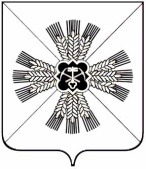 КЕМЕРОВСКАЯ ОБЛАСТЬАДМИНИСТРАЦИЯ ПРОМЫШЛЕННОВСКОГО ГОРОДСКОГО ПОСЕЛЕНИЯПОСТАНОВЛЕНИЕот «29» января 2018г. № 11пгт. ПромышленнаяО предоставлении разрешения наусловно - разрешенный вид использованияземельного участка под «магазины» с кадастровым номером 42:11:0117028:25, расположенного по адресу: Кемеровская область, Промышленновский район, пгт. Промышленная, ул. Некрасова, 1       В соответствии со ст. 39 Градостроительного кодекса Российской Федерации, Федеральным законом от 06.10.2003г. №131-ФЗ «Об общих принципах организации органов местного самоуправления в Российской Федерации», Уставом Промышленновского городского поселения, с учетом протокола № 1 от 29.01.2018г., заключения № 1 от 29.01.2018г. по проведению публичных слушаний о предоставлении разрешения на условно -  разрешенный вид использования земельного участка в  Промышленновском городском поселении, администрация Промышленновского городского поселения:       1. Предоставить разрешение на условно-разрешенный вид использования земельного участка под «магазины», с кадастровым номером 42:11:0117028:25, расположенного по адресу: Кемеровская область, Промышленновский район,   пгт. Промышленная,    ул. Некрасова, 1.      2. Постановление вступает в силу со дня подписания, подлежит опубликованию в газете «ЭХО» и размещению на официальном сайте администрации Промышленновского муниципального района в информационно - телекоммуникационной сети «Интернет».       3. Контроль  за исполнением данного постановления оставляю за собой.                                ГлаваПромышленновского городского поселения                                  Д. А. Дробот